HRT 1 Week 1 PerennialsHRT 1 Week 1 PerennialsCanna X generalis herbaceousCommon name: __________________________________Hardiness zones: _________________________________Size range: ______________________________________Lear arrangement: ________________________________Leaf composition: ________________________________Leaf shape: ______________________________________Notes: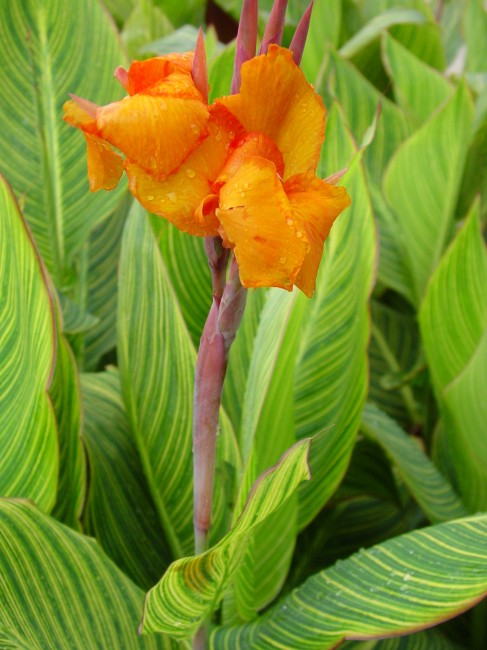 Chrysanthemum X superbum evergreenCommon name: __________________________________Hardiness zones: _________________________________Size range: ______________________________________Lear arrangement: ________________________________Leaf composition: ________________________________Leaf shape: ______________________________________Notes: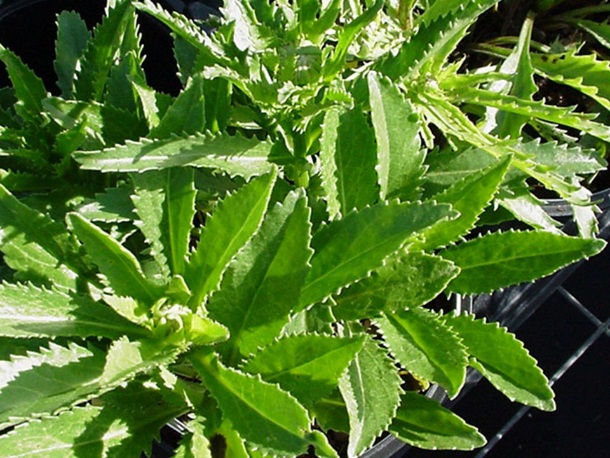 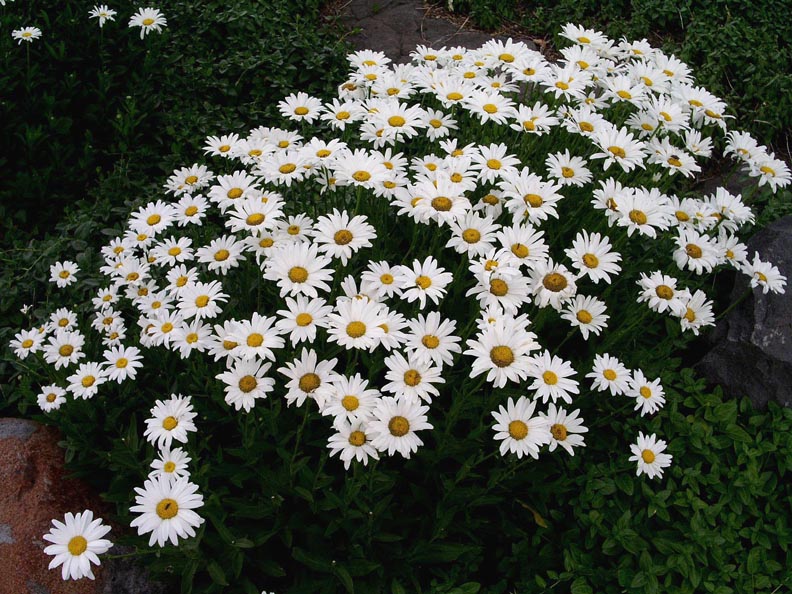 Chrysanthemum morifolium herbaceousCommon name: __________________________________Hardiness zones: _________________________________Size range: ______________________________________Lear arrangement: ________________________________Leaf composition: ________________________________Leaf shape: ______________________________________Notes: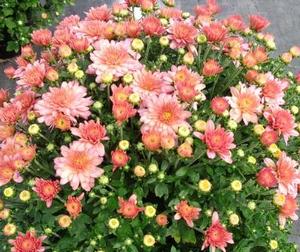 Hedera helix evergreenCommon name: __________________________________Hardiness zones: _________________________________Size range: ______________________________________Lear arrangement: ________________________________Leaf composition: ________________________________Leaf shape: ______________________________________Notes: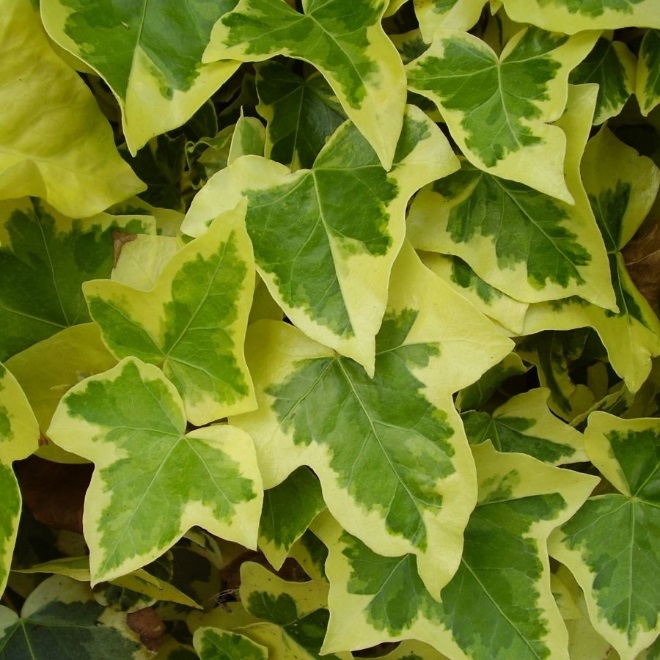 Hemerocallis herbaceousCommon name: __________________________________Hardiness zones: _________________________________Size range: ______________________________________Lear arrangement: ________________________________Leaf composition: ________________________________Leaf shape: ______________________________________Notes: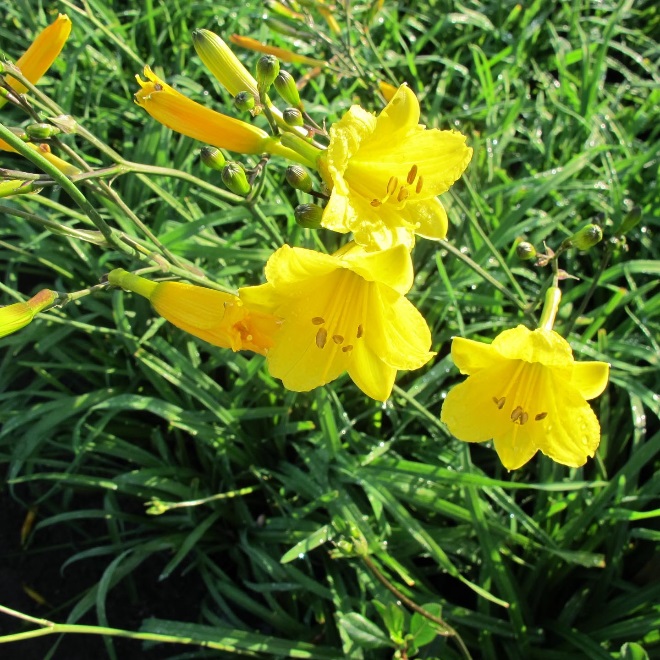 Hosta sp. herbaceousCommon name: __________________________________Hardiness zones: _________________________________Size range: ______________________________________Lear arrangement: ________________________________Leaf composition: ________________________________Leaf shape: ______________________________________Notes: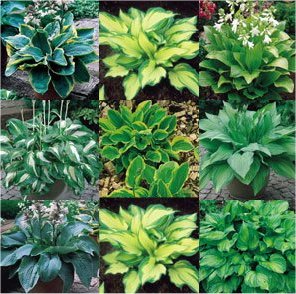 